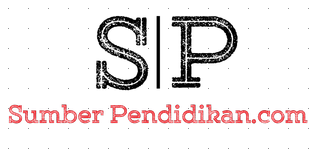 Perpuluhan (Tambah)              2 . 8   + 0 . 2  1   _______                 3 . 4   + 2 . 5   _____              0 . 4 1   + 0 . 4  4     ______              5 . 3   + 2 . 6   _____              6 . 3 0 1   + 2 . 3 2 2   ________              7 . 5   + 2 . 4   _____              6 . 4   + 3 . 4   _____              0 . 7 4   + 0 . 4 2   ______              3 . 8   + 1 . 1   _____         5 . 1   + 2 . 6   _____      6 . 6   + 0 . 3   ____      2 . 3 2 1   + 2 . 4 6   ________      2 . 8   + 7 . 2 2 3   ________      3 . 8   + 4 . 1   _____      1 . 4   + 3 . 5   _____      1 1 . 6   +    3 . 3   ______      2 . 3   + 2 . 4   _____      2 . 3 7   + 0 . 2  1   ______      3 . 4 2   + 3 . 2 4   ______      2 . 2 3   + 3 . 3 2   _______Uji DiriKira3.0 m + 1.9 m =10.54 L + 7.009 L = 6.93 + 80.521 =36.584 + 6 + 0.732 =0.645 + 29.1 + 917.08 =100 + 59.2 + 1.603 =Lengkapkan ayat matematik0.98 + _____ = 6.735_____ + 37.012 = 40.1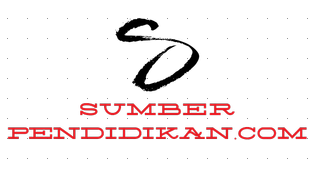 